FICHA POSTULACIÓNCalendario de trabajo:Contacto responsable:Espacio al que postula (indicar emplazamiento).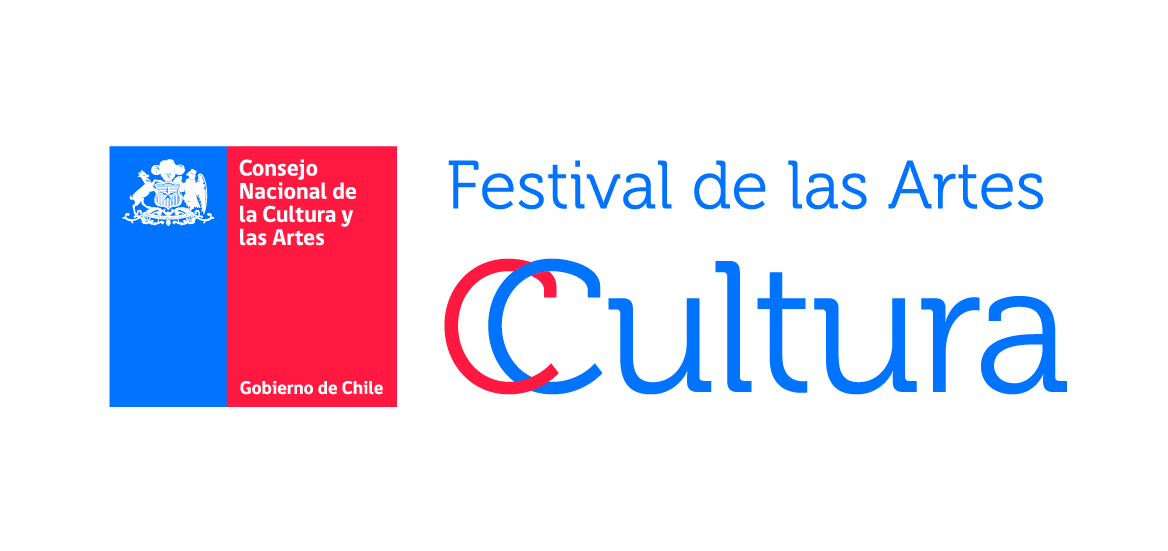 Nombre de la Oferta: máximo 110 caracteresCompañía, Colectivo, Artista y/o Institución Oferente: Maximo 100 caracteres  Página/links donde se puedan ver trabajos anteriores: Máximo 150 caracteresSeñale si la oferta se gestiona a través de una productora, mánager u otros: 100 caracteresPresupuesto: 400 caracteresHonorarios, materiales, traslado, montaje, etc.Señale las actividades a realizar y los tiempos de cada una de ellasNombre: nombre apellidoTeléfono: (código - número)Correo electrónico: aaa@mmm.dd	Web: www.escribetuweb.cl